附件3平台网络在线学习操作方法一、中国知识产权远程教育平台（一）PC端学习方式登录网址：http://xzgl.ciptc.org.cn,选择“培训专题”或者“知识产权行政管理培训班”中的相关课程，所选的课程，在“我的课程”模块可以学习。（二）手机端学习方式微信扫描下面二维码，点击“移动平台”选课学习。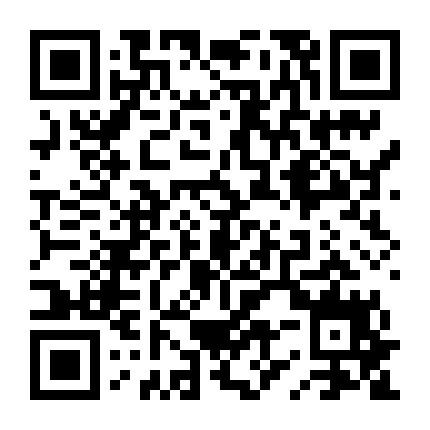 二、“微开讲”平台学员提前在微信中点击讲师分享的课程链接或二维码，微信授权后，填写姓名等相关信息，完成课程报名。之后点击“我的学习”后进入课程直播学习（微信电脑、电脑网页及手机均可），在直播学习中可以与讲师文字互动提问和发言。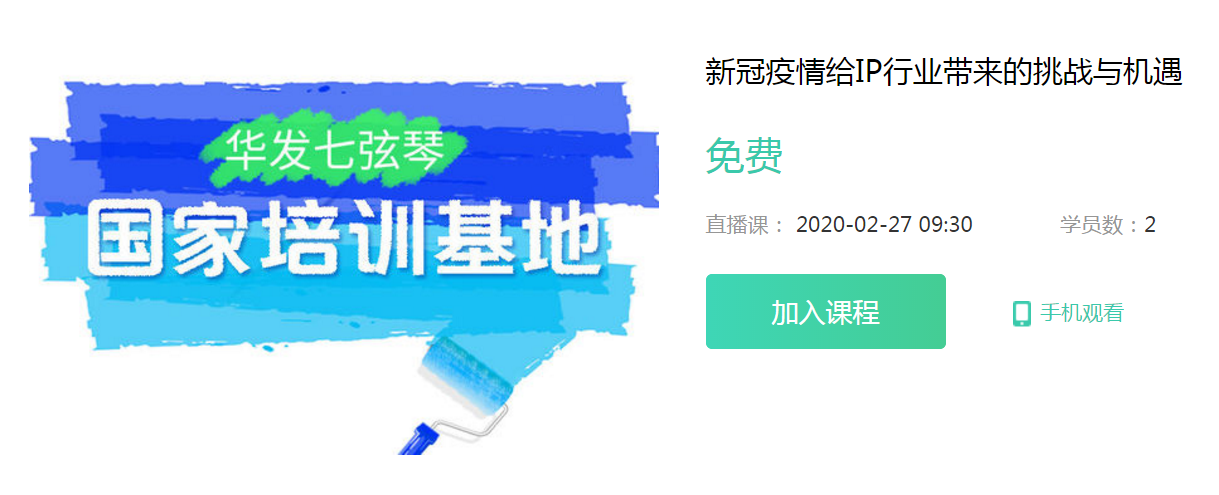 在直播结束后平台将自动保存了直播课程，学员可再次点击讲师分享的课程链接，点击“课程回放”后即可以观看完整的直播课程回放，便于学员复习所学课程。显示界面如下图所示：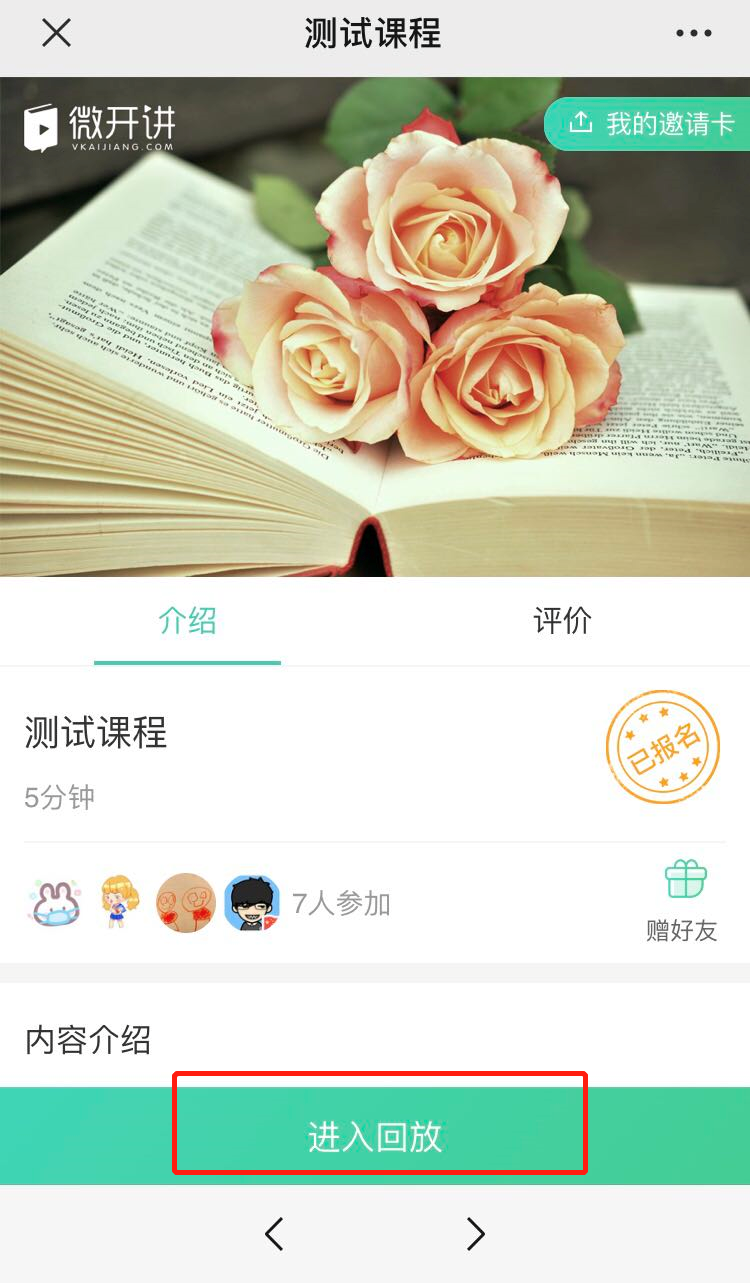 